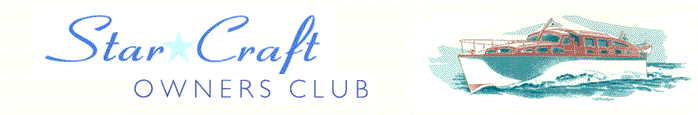 Boat Archives  -  ‘Cylora’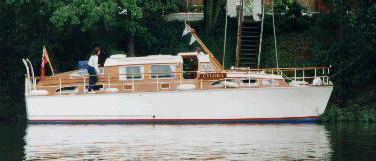 Do you know more about this boat? Tell us!HistoryLength40’Prior NamesHadarYear Built1962Build No.40/15Beam11’Hull ConstructionDouble diagonal teakDraft3’10Deck ConstructionEngine MakeTwin Ford Sutton, fitted 1999Superstructure StyleEngine Size80 HP eachNumber of BerthsEngine Fuel TypeDieselLocationSevern Motor Yacht ClubBuilt for Mr Cyril Scott of Staines. (Chief of Smiths Crisps) to replace his 25' Star Craft. He may or may not still have owned a Bates Built slipper stern launch called CYLORA II.Registered in Bristol in 1967.Owned at some time by one George Knight.1999Owned by Tony Jocelyn Butwell of Tewksbury.See ELVESETER - 25'.Certificate of British Reg. 333814Original owner was a Mr Shirlan (?).